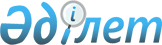 Об определении Единого контакт-центра
					
			Утративший силу
			
			
		
					Постановление Правительства Республики Казахстан от 26 февраля 2016 года № 118. Утратило силу постановлением Правительства Республики Казахстан от 27 июня 2023 года № 502.
      Сноска. Утратило силу постановлением Правительства РК от 27.06.2023 № 502 (вводится в действие по истечении десяти календарных дней после дня его первого официального опубликования).
      В соответствии с подпунктом 9) статьи 1 Закона Республики Казахстан от 15 апреля 2013 года "О государственных услугах" Правительство Республики Казахстан ПОСТАНОВЛЯЕТ:
      1. Определить Единым контакт-центром некоммерческое акционерное общество "Государственная корпорация "Правительство для граждан".
      Сноска. Пункт 1 в редакции постановления Правительства РК от 01.02.2021 № 27 (вводится в действие с 01.04.2021).


      2. Настоящее постановление вводится в действие по истечении десяти календарных дней после дня его первого официального опубликования.
					© 2012. РГП на ПХВ «Институт законодательства и правовой информации Республики Казахстан» Министерства юстиции Республики Казахстан
				
      Премьер-МинистрРеспублики Казахстан 

К. Масимов
